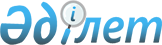 Об организации и обеспечении проведения очередного призыва граждан на срочную воинскую службу в апреле-июне и октябре-декабре 2010 года
					
			Утративший силу
			
			
		
					Постановление акимата Жаркаинского района Акмолинской области от 19 апреля 2010 года № А-4/83. Зарегистрировано Управлением юстиции Жаркаинского района Акмолинской области 19 мая 2010 года № 1-12-127. Утратило силу - постановлением акимата Жаркаинского района Акмолинской области от 17 марта 2011 года № А-3/60

     Сноска. Утратило силу - постановлением акимата Жаркаинского района Акмолинской области от 17.03.2011 № А-3/60     В соответствии с Законами Республики Казахстан от 23 января 2001 года «О местном государственном управлении и самоуправлении в Республике Казахстан», от 8 июля 2005 года «О воинской обязанности и воинской службе», Указом Президента Республики Казахстан от 29 марта 2010 года № 960 «Об увольнении в запас военнослужащих срочной воинской службы, выслуживших установленный срок воинской службы, и очередном призыве граждан Республики Казахстан на срочную воинскую службу в апреле-июне и октябре-декабре 2010 года», постановлением Правительства Республики Казахстан от 15 апреля 2010 года № 313 «О реализации Указа Президента Республики Казахстан от 29 марта 2010 года № 960 «Об увольнении в запас военнослужащих срочной воинской службы, выслуживших установленный срок воинской службы, и очередном призыве граждан Республики Казахстан на срочную воинскую службу в апреле-июне и октябре-декабре 2010 года» акимат Жаркаинского района ПОСТАНОВЛЯЕТ:



      1. Организовать и обеспечить проведение очередного призыва на срочную воинскую службу в апреле-июне и октябре-декабре 2010 года граждан мужского пола в возрасте от восемнадцати до двадцати семи лет, не имеющих права на отсрочку или освобождение от призыва, а также граждан, отчисленных из учебных заведений, не достигших двадцати семи лет и не выслуживших установленные сроки воинской службы по призыву к призывному участку в Государственном учреждении «Объединенный отдел по делам обороны Жаркаинского района Акмолинской области».



      2. Для организации и проведения призыва граждан образовать районную призывную комиссию, согласно приложению № 1.



      3. Утвердить график проведения призыва граждан на срочную воинскую службу в апреле-июне 2010 года и октябре-декабре 2010 года, согласно приложениям № 2, № 3.



      4. Акимам сельских округов, города Державинска обеспечить своевременную явку призывников на районную призывную комиссию.



      5. Рекомендовать Государственному коммунальному казенному предприятию «Жаркаинская центральная районная больница» при управлении здравоохранения Акмолинской области (по согласованию) обеспечить призывную комиссию необходимым инструментарием, медицинским и хозяйственным имуществом.



      6. Контроль за исполнением настоящего постановления возложить на заместителя акима района Ахметову У.А.



      7. Действие настоящего постановления распространяются на правоотношения возникшие с 15 апреля 2010 года.



      8. Настоящее постановление вступает в силу со дня государственной регистрации в Управлении юстиции Жаркаинского района и вводится в действие со дня официального опубликования.      Аким Жаркаинского

      района                                     А.Калжанов      «СОГЛАСОВАНО»      Начальник Государственного

      учреждения «Отдел внутренних дел

      Жаркаинского района

      Департамента внутренних дел

      Акмолинской области

      Министерства внутренних дел

      Республики Казахстан»                      Сураганов А.Ш.      Главный врач

      Государственного коммунального

      казенного предприятия

      «Жаркаинская центральная

      районная больница»

      при управлении здравоохранения

      Акмолинской области                        Ахметов Б.С.      Начальник

      Государственного учреждения

      «Объединенный отдел по делам

      обороны Жаркаинского района

      Акмолинской области»                       Дильдибаев Д,Б.

Приложение № 1

к постановлению акимата

Жаркаинского района

от 15.04.2010 года № А-4/83 Состав районной призывной комиссии      Дильдибаев                       начальник Государственного 

      Дулат Бакирович                  учреждения «Объединенный отдел

                                       по делам обороны

                                       Жаркаинского района»,

                                       председатель комиссии (по

                                       согласованию)      Платонова                        главный специалист общего

      Ирина Владимировна               отдела аппарата акима

                                       Жаркаинского района,

                                       заместитель председателя

                                       комиссии Члены комиссии:      Каракойшинов                     заместитель начальника 

      Женис Айтбаевич                  Государственного учреждения

                                       «Отдел внутренних дел

                                       Жаркаинского района

                                       Департамента внутренних дел

                                       Акмолинской области

                                       Министерства внутренних дел

                                       Республики Казахстан» (по

                                       согласованию)      Газезов                          председатель медицинской

      Кемельбай Газезович              комиссии, хирург

                                       Государственнного

                                       коммунального казенного

                                       предприятия «Жаркаинская

                                       центральная районная больница»

                                       при Управлении здравоохранения

                                       Акмолинской области

                                       (по согласованию)      Жанзакова                        медицинская сестра

      Нагима Жумагалиевна              Государственного коммунального

                                       казенного предприятия

                                       «Жаркаинская центральная

                                       районная больница» при

                                       Управлении здравоохранения

                                       Акмолинской области, секретарь

                                       комиссии (по согласованию)

Приложение № 2

к постановлению акимата

Жаркаинского района

от 15.04.2010 года № А-4/83 ГРАФИК

проведения призыва граждан на срочную воинскую службу в апреле-июне 2010 годапродолжение таблицы

Приложение № 3

к постановлению акимата

Жаркаинского района

от 15.04.2010 года № А-4/83 ГРАФИК проведения призыва граждан на срочную воинскую службу в октябре-декабре 2010 годапродолжение таблицыпродолжение таблицы
					© 2012. РГП на ПХВ «Институт законодательства и правовой информации Республики Казахстан» Министерства юстиции Республики Казахстан
				№ п/пНаименование сельских округовПрошло призывПО ДНЯМ ЯВКИПО ДНЯМ ЯВКИПО ДНЯМ ЯВКИ№ п/пНаименование сельских округовПрошло призыв21.0428.045.051Баранкульский2Бирсуатский3Валихановский4Гастелловский5Далабайский6Зерноградский7Кумсуатский8Костычевский9Львовский10Нахимовский11Отрадный12Пригородный13Пятигорский14Тасоткельский15Тассуатский16Тасты-Талдинский17Ушкарасусский18Шоиндыкольский19г.Державинск20ВсегоПО ДНЯМ ЯВКИПО ДНЯМ ЯВКИПО ДНЯМ ЯВКИПО ДНЯМ ЯВКИПО ДНЯМ ЯВКИПО ДНЯМ ЯВКИПО ДНЯМ ЯВКИПО ДНЯМ ЯВКИПО ДНЯМ ЯВКИ12.0526.052.06.9.0623.0630.0612214221226№ п/пНаименование сельских округовПрошло призывПО ДНЯМ ЯВКИПО ДНЯМ ЯВКИПО ДНЯМ ЯВКИПО ДНЯМ ЯВКИПО ДНЯМ ЯВКИПО ДНЯМ ЯВКИПО ДНЯМ ЯВКИ№ п/пНаименование сельских округовПрошло призыв1.104.105.106.107.108.1011.101Баранкульский2Бирсуатский193Валихановский2334Гастелловский305Далабайский106Зерноградский127Кумсуатский188Костычевский369Львовский8110Нахимовский911Отрадный1912Пригородный208413Пятигорский20214Тасоткельский1015Тассуатский416Тасты-Талдинский1517Ушкарасусский818Шоиндыкольский19г.Державинск5020Всего50504844494250ПО ДНЯМ ЯВКИПО ДНЯМ ЯВКИПО ДНЯМ ЯВКИПО ДНЯМ ЯВКИПО ДНЯМ ЯВКИПО ДНЯМ ЯВКИ13.1020.1027.103.1110.1117.11174250ПО ДНЯМ ЯВКИПО ДНЯМ ЯВКИПО ДНЯМ ЯВКИПО ДНЯМ ЯВКИПО ДНЯМ ЯВКИПО ДНЯМ ЯВКИ24.111.128.1215.1222.1229.121221421226